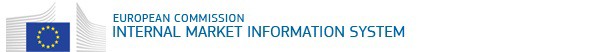 Form: PQ Notification - Architects NotificationNotification summaryLegal referenceTraining requirementsKnowledge, skills and competencesNotifying countryEvidence of formal qualificationsUnofficial English translation of theevidenceBody awarding the evidence ofqualificationsUnofficial English translation of thebody's nameContact details of the awarding bodyAddressTelephoneE-mail addressWeb addresshttp://Academic reference yearCertificate accompanying thequalificationsBescheinigung einer zuständigen Architektenkammer über die Erfüllung der Qualifikationsvoraussetzungen im Hinblick auf eine Eintragung in die ArchitektenlisteUnofficial English translation of thecertificate     Certificate by a competent chamber of architects confirming that the applicant meets the qualification requirements  to register as an architectType of notificationA. New title / evidence / certificate / training programExact type of notificationA1. New evidence of formal qualification  (includes  training)Legal basisArt. 46Are the notified national provisionspublished on the Internet?Online linkhttp://Additional information about thenational provisions (including furtheronline links if available)(Maximum: 1.000 characters)Is the diploma awarded subject tosuccessful completion of a university-level examination?Overall duration of training in yearsTotal number of ECTS credits and/ortraining hours(Maximum: 1.000 characters)Theory of architecture (ECTS creditsand/or training hours)(Maximum: 1.000 characters)Practice of architecture (ECTS credits)                    and/or training hours(Maximum: 1.000 characters)Reference to relevant nationalprovisions concerning the acquired knowledge, skills and competences(Maximum: 2.000 characters)Please explain how it is ensured that the professional acquires the knowledge, skills and competenceslisted in Article 46(2) of Directive 2005/36/EC.Ability to create architecturaldesigns that satisfy both aesthetic and technical requirementsArt. 46 no. 2 (a)(Maximum: 2.000 characters)Adequate knowledge of the historyand theories of architecture and the related arts, technologies andhuman sciencesArt. 46 no. 2 (b)(Maximum: 2.000 characters)Knowledge of the fine arts as aninfluence on the quality of architectural designArt. 46 no. 2 (c)(Maximum: 2.000 characters)Adequate knowledge of urbandesign, planning and the skills involved in the planning processArt. 46 no. 2 (d)(Maximum: 2.000 characters)Understanding of the relationshipbetween people and buildings, and between buildings and their environment, and of the need to relate buildings and the spaces between them to human needs andscaleArt. 46 no. 2 (e)(Maximum: 2.000 characters)Understanding of the profession ofarchitect and the role of the architect in society, in particular in preparing briefs that take account ofsocial factorsArt. 46 no. 2 (f)(Maximum: 2.000 characters)Understanding of the methods ofinvestigation and preparation of thebrief for a design project
           Art. 46 no. 2 (g)(Maximum: 2.000 characters)Understanding of the structuraldesign, and constructional and engineering problems associatedwith building designArt. 46 no. 2 (h)(Maximum: 2.000 characters)Adequate knowledge of physicalproblems and technologies and of the function of buildings so as to provide them with internal conditions of comfort and protection against the climate, in the framework of sustainable developmentArt. 46 no. 2 (i)(Maximum: 2.000 characters)The necessary design skills to meetbuilding users’ requirements within the constraints imposed by cost factors and building regulationsArt. 46 no. 2 (j)(Maximum: 2.000 characters)Adequate knowledge of theindustries, organisations, regulations and procedures involved in translating design concepts into buildings and integrating plans intooverall planningArt. 46 no. 2 (k)(Maximum: 2.000 characters)